DateAssignmentWork to be CompletedDate DueDone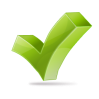 Parent Signature RequiredDateAssignmentWork to be CompletedDate DueDoneParent Signature Required